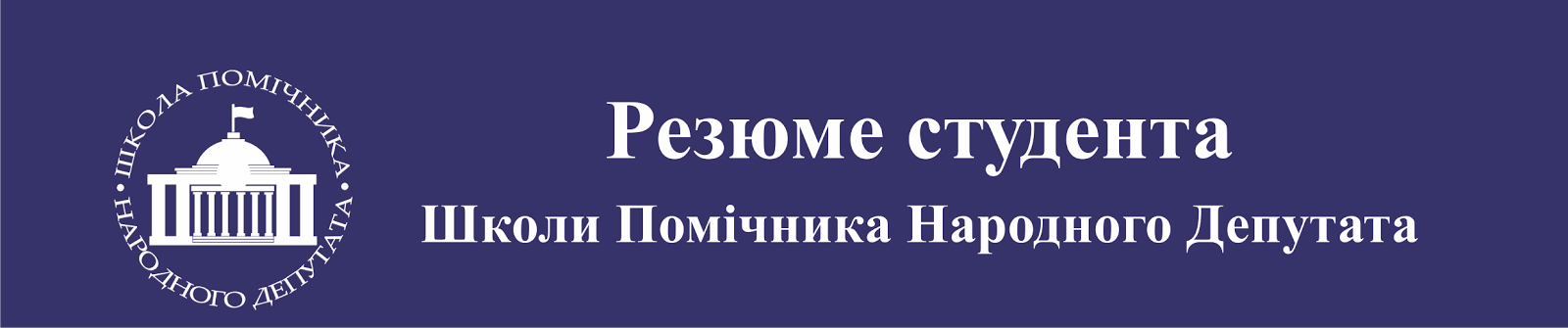 Прізвище, ім’я, по-батьковіФОТОРік та дата народженняФОТОМісце народженняМісце народженняФОТОМісто:ФОТООбласть:ФОТОФактичне місце проживанняФактичне місце проживанняМісто	Область	Готовність до відряджень та переїздуКонтактні даніДомашній телефон+38 (0    )+38 (0    )Мобільний телефон+38 (0    )+38 (0    )Робочий телефон+38 (0    )+38 (0    )E-mail	Посилання у Facebook:Посиланя у VKontakte:Посилання на інші сторінки, блог, власний сайтОсвітаОсвітаОсвітаОсвітаОсвітаОсвітаОсвітаОсвітаОсвітаОсвітаОсвітаСередняПовна назва навчального закладу, рік закінченняПовна назва навчального закладу, рік закінченняПовна назва навчального закладу, рік закінченняПовна назва навчального закладу, рік закінченняПовна назва навчального закладу, рік закінченняПовна назва навчального закладу, рік закінченняПовна назва навчального закладу, рік закінченняПовна назва навчального закладу, рік закінченняПовна назва навчального закладу, рік закінченняПовна назва навчального закладу, рік закінченняСередняВищаПовна назва навчального закладуПовна назва навчального закладуПовна назва навчального закладуФакультет та спеціальністьФакультет та спеціальністьФакультет та спеціальністьФорма навчання (стаціонар/заочна)Форма навчання (стаціонар/заочна)Форма навчання (стаціонар/заочна)Роки навчанняІ-а вищаІІ-а вищаІІІ-я вищаДодаткова освіта (тренінги, семінари, курси)Додаткова освіта (тренінги, семінари, курси)Додаткова освіта (тренінги, семінари, курси)Додаткова освіта (тренінги, семінари, курси)Додаткова освіта (тренінги, семінари, курси)Додаткова освіта (тренінги, семінари, курси)Додаткова освіта (тренінги, семінари, курси)Додаткова освіта (тренінги, семінари, курси)Додаткова освіта (тренінги, семінари, курси)Додаткова освіта (тренінги, семінари, курси)Додаткова освіта (тренінги, семінари, курси)Назва освітнього закладу / заходуНазва освітнього закладу / заходуІнформація про заклад/західІнформація про заклад/західІнформація про заклад/західІнформація про заклад/західІнформація про заклад/західІнформація про заклад/західПеріод навчанняПеріод навчанняПеріод навчанняПрофесійні навички та знання:Професійні навички та знання:Професійні навички та знання:Професійні навички та знання:Професійні навички та знання:Професійні навички та знання:Професійні навички та знання:Професійні навички та знання:Професійні навички та знання:Професійні навички та знання:Професійні навички та знання:Назва / напрямокНазва / напрямокНазва / напрямокНазва / напрямокНазва / напрямокРівень володіння / місце застосування / тривалість володіння / наявність підтвердженьРівень володіння / місце застосування / тривалість володіння / наявність підтвердженьРівень володіння / місце застосування / тривалість володіння / наявність підтвердженьРівень володіння / місце застосування / тривалість володіння / наявність підтвердженьРівень володіння / місце застосування / тривалість володіння / наявність підтвердженьРівень володіння / місце застосування / тривалість володіння / наявність підтвердженьДосвід роботи:Досвід роботи:Досвід роботи:Досвід роботи:Досвід роботи:Досвід роботи:Досвід роботи:Досвід роботи:Досвід роботи:Досвід роботи:Досвід роботи:Назва компанії / організаціїПеріод роботи (місяць, рік)Період роботи (місяць, рік)Вид діяльності організаціїВид діяльності організаціїВид діяльності організаціїПосадаПосадаПосадаПрофесійні досягнення / обов’язкиПрофесійні досягнення / обов’язкиВолодіння мовами:Володіння мовами:МоваРівень володіння (5-вільно, 4-розмовний рівень, 3-переклад зі словником, 2-базові знання), тривалість застосуванняУкраїнськаРосійськаАнглійськаСтажування:Стажування:Стажування:Стажування:Стажування:Стажування:Стажування:Назва організації/державної структуриНазва організації/державної структуриФункціональні обов’язкиФункціональні обов’язкиПеріод стажуванняПеріод стажуванняПеріод стажуванняГромадська діяльність:Громадська діяльність:Громадська діяльність:Громадська діяльність:Громадська діяльність:Громадська діяльність:Громадська діяльність:Назва громадської організаціїІнформація про ГОІнформація про ГОПеріод роботиПеріод роботиПосада/функціональні обов’язкиПосада/функціональні обов’язкиЦіль працевлаштування / напрямок діяльності:Ціль працевлаштування / напрямок діяльності:Ціль працевлаштування / напрямок діяльності:Ціль працевлаштування / напрямок діяльності:Ціль працевлаштування / напрямок діяльності:Ціль працевлаштування / напрямок діяльності:Ціль працевлаштування / напрямок діяльності:Інформація, яку б Ви хотіли додати:Інформація, яку б Ви хотіли додати:Інформація, яку б Ви хотіли додати:Інформація, яку б Ви хотіли додати:Інформація, яку б Ви хотіли додати:Інформація, яку б Ви хотіли додати:Інформація, яку б Ви хотіли додати: